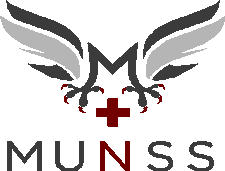 MUNSS 2020Meeting MinutesAttendance and AbsencesCore Exec.: Melissa Pigg (President), Callista Liu (Finance), Sarah Homsi (Education McMaster), Victoria Guido (Indigenous Student Rep), Jennifer Phan (Communications), Vishnuka Sivapoolasanagundarum (VP Mac)Present:Faculty Advisors:  Cynthia HammondGeneral Exec.: Level Reps:LI: Yurilee Padua (CoMac), Grace Downing (CoMac) Jaanvi Karani (Mac), Jordan Anderson (Mac)LII: Jody Ann Spencer (CoMac), Elizabeth Murley (CoMac), Sarah Curtay (Mac), Shay (Mac), Devanshi Barot (MoMac), Emily Cruiskshank (CoMac)LIII: Danielle Lund (Mac), Akos Simons (MoMac), Isabella Galvin (CoMac)LIV: Brittany Bates (CoMac), Nilou Biganian (MoMac)RPN-BScN: Evelyn Phen (Conestoga)CNSA: RNAO: Nicole Dan (McMaster)Spirit Wear: Camryn Lum (Spirit Wear Coordinator)Social: Hanna Jandrew (Mac)Multimedia: Jackie Johnson (MoMac), Andy Chea (CoMac)Non-voting:Non-members: Riana Bagtasos (SRA Nursing)Absent:Core Exec.: Linda Vu (VP Conestoga), Kassiani Tzoganakis (Exec. Assistant)General Exec.: Level Reps:LI:LII: Jenna Lee Boudreau (MoMac)LIII: Laura Gordon (MoMac), Jhanvi Kharwar (Mac)LIV: Homayra Ahmed (Mac), Sara Rajwite(Mac), Malaika Janjua (MoMac)RPN-BScN:  Accelerated: Kristen Gale (MoMac), Jessica Loiseau (CoMac)RNAO: Ife Soji (MoMac)Social: CNSA: Becca Lazaar (CoMac), Tamneet Tiwana (Mac), Krista Tse (MoMac)Awards: Noah Reisman Non-voting: OpeningMotion to start meeting at 1836Moved by Level 2Seconded by EducationMotion passed Check-inGeneral check-in with the exec to see how everyone’s doing!Danielle got her nails done! Go off girl!Shay finished her in-class EIDMAkos got to see friends! Victoria’s nephew was bornAndy got to book a dentist appointmentCallista was able to clean!Cynthia raked 20 bags of leaves this weekendJackie was able to go to Chedoke falls and enjoy some beautiful weather Camryn didn’t fail her midterm she is crushin’ itNicole was able to go home and her dad taught her how to change winter tiresYurilee celebrated her dad’s birthday! And is enjoying school!Grace got to relax this weekend and catch up on homeworkJaanvi’s sister was home for reading week and got to spend time with her Evelyn celebrated her sister’s birthday with her family Linda baked banana bread – yum. Melissa went to see her puppy!Riana has 80% of her Xmas shopping done! Go girl!Vish’s roommate got a cat!Sarah C got to drawDevanshi celebrated Diwali!Beth killed her determinants exam and is celebrating her 12th anniversary soon! AmazingJody and her boyfriend went to the festival of lights Jen helped her club raise $1000 for their charity!!Nilou went hiking twice and went Christmas shoppingJenna’s brother turned 8 and they had a small party to celebrateViktorija also completed lots of Xmas shoppingHanna did a ton of grocery shopping in anticipation of another lockdown Housekeeping ItemsVP Mohawk is taking a step back and will return later in and everyone who reports to them will redirect that to Melissa for the time beingMelissa has figured out how student event portal works Melissa, VPs and Social have access to student even portal If you have events, contact your respective VP to fill it outChris Gibson asks you submit your events 10-14 days in advance so you can get approval Send all the information to your VP (what the event is, what it’s about, any contracts, etc), the zoom link, include your phone number as wellIt’s National Nursing Student’s Week – check out their eventsWe need 3 more people to do an Instagram takeoverIf you are interested, send a message to MelissaIssues brought up by Level 1 Reps about last-minute schedule changes that have happened to level 1 studentsNext student advisory is Dec 7thMelissa will reach out to Joanna to see if these meetings can be extended or if these can happen more frequently Finance has brought up that quarterly reports are due tonightMelissa will upload the template for this report and the due date has been extendedUpdatesVP Mac and VP Conestoga have been collaborating on the Level I Anatomy gift and are thinking of starbucks giftcardVP Contestoga has been working on the anatomy gift and having trouble getting onto the events portalShay has suggested trying a different browser Finance has submitted all of our financial documents and we have been approved for our society remittance feeWe will not get our fees until they refund the partial student Education is looking into an ASL workshop and has received some new nominationsCommunications and Multimedia – please submit your blurb if you haven’t already and upload picture to the driveIndigenous Rep – It was national indigenous nursing student day and Victoria made a post about this!Level 1s had their movie night and had some attendance! Level 1s are doing a tiktok giveaway and looking to give out prizes for this – they have connected with Callista on this.Considering switching from Facebook for communication to Slack as not everyone has Facebook! Concerns were brought up about people not checking Slack regularly Concerns were brought up over the costs of Slack – President states they have been able to use it for free Slack will be used for the time being and Melissa will send an invitation; people are to sign up for it with your McMaster emailLevel 2 – no updates at this time and are working on their slumber party event! They are planning lots of games Level 3 – have been in contact with nursing games people and are looking into if nursing games are still feasible at this point in time. Level 4 – looking into planning a resume workshop to plan with education and are doing more work on Grad jackets. Career fair is also on the horizon for next semester. Connect with welcome week planners to see the platform they used for faculty fest. Level IV orientation tentative date is the 6th or 7th and the career fair usually happen on the same dateLetter to send to agencies must be approved ahead of timeRNAO just finished their Instagram giveaway and got around 35 entries and are attending an RNAO Chapter meeting with the CEO attending Spiritwear – doing sweatshirts  and custom hoodies and the prices have been reduced to $42 and $32 and will advertise in early December and opening sales after ChristmasOpening sales on Jan 4th – Jan 18th. MUNSS jackets will be $60 potentially so Camryn will look into potentially doing MUNSS sweaters instead, depending on interestSocial – did the exam care package giveaway and within 15 minutes, this filled up! Social also put in an event form for a holiday movie night but is flexible with this as movie nights do not always get retention,SRA – 1280 is doing a survey and giveaway and OUSA is also doing a survey where you can win a $100 gift-card CloseMotion to end the meeting at 2004Moved by spiritwear, seconded by Level IVDate11-16-2020, 1830-2030LocationVirtual